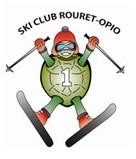 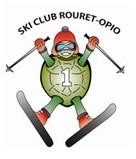 NOM :  	 	 	 	PRÉNOM : 	 	 	 	Né le :        /       /          M    F  Discipline :    SKI     SNOWBOARD       Niveau Acquis (joindre justificatif pour les nouveaux adhérents) : Signe Particulier / allergies : Coordonnées des parents : NOM :  	 	 	 	PRÉNOM : 	 	 	 	Né le :       /       /       	    Père   	Mère  	 	Représentant légal  Adresse :   Code Postal / Commune :  Portable Père :         .         .        .         .        .  	Portable Mère :         .         .        .         .        . Courriel : 	 	 	 	 	   	@ Adhésion choisie    /   1 formule de Cotisation + 1 formule de licence OBLIGATOIRES : Cotisation Individuelle 	30€   	Licence Carte Neige MEDIUM Enfant   57 €  Cotisation Famille (3 pers. ou plus) 	90€   	Licence Carte Neige MEDIUM Adulte   62 €   	 	 	Licence Carte Neige MEDIUM Famille 190€   	TOTAL :                    euros Documents obligatoires à fournir : 	 Paiement de la cotisation annuelle 	 Certificat médical ou formulaire de santé  Paiement de la licence Carte neige F.F.S. 	 Chèque de caution de 15 euros   	Un formulaire d’adhésion pour chaque personne. 	 Coupon garanties assurance Pour les familles, ne remplir qu’une seule fois les coordonnées des parent (hormis Nom/Prénom) et la formule d’adhésion si formule Famille. Modalités et Conditions : Droit à l’image : J’autorise le ski club Rouret-Opio à photographier et/ou filmer mon enfant lors des évènements pour publication sur le site internet du ski club (pas utilisation commerciale de ces images). Règlement : L’adhérent s’engage à respecter les règles de bonne conduite et du règlement intérieur du ski club. En cas de non respects de ces règles, la personne sera exclue sans remboursement. Signature du parent ou du représentant légal, précédée de la mention « Lu et Approuvé » : Fait à :  	 	 	 	Le :       /       /       Internet : http://www.skiclub-rouret.fr     -     Courriel : contact@skiclub-rouret.fr 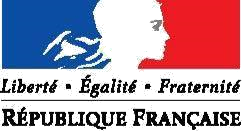 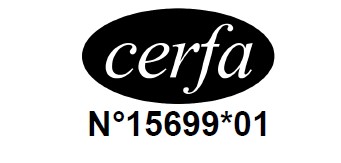 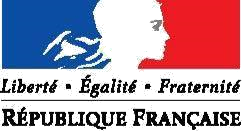 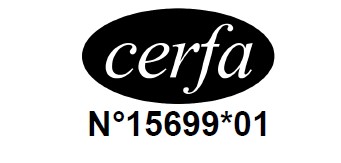 Renouvellement de licence d’une fédération sportive Questionnaire de santé « QS – SPORT » Ce questionnaire de santé permet de savoir si vous devez fournir un certificat médical pour renouveler votre licence sportive. 
Pas de certificat médical à fournir. Simplement attestez, selon les modalités prévues par la fédération, avoir répondu NON à toutes les questions lors de la demande de renouvellement de la licence. 
OBLIGATION D’INFORMATION  GARANTIES D’ASSURANCE Le code du sport impose aux fédérations sportives une obligation d’information aux licenciés des garanties d’assurance qui leur sont proposées et des garanties complémentaires qu’ils peuvent souscrire Pour cela, merci de consulter la notice d’information assurance qui est consultable sur le site de la F.F.S. à l’adresse : 	• 	http://www.ffs.fr/federation/licence-carte-neige/garanties-dassurance Puis de signer et retourner au ski club le coupon ci-dessous signé par le licencié : 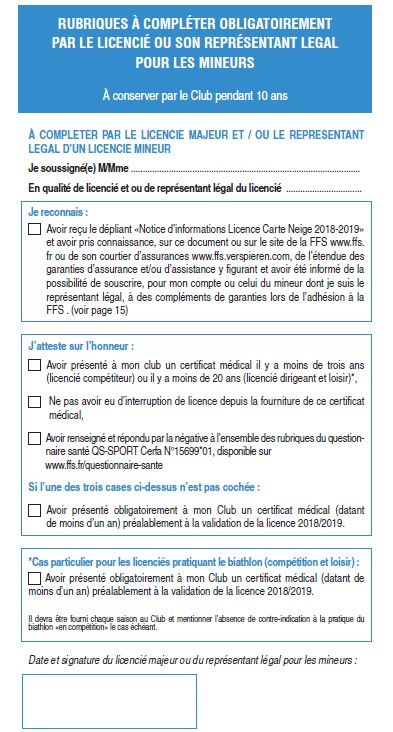 